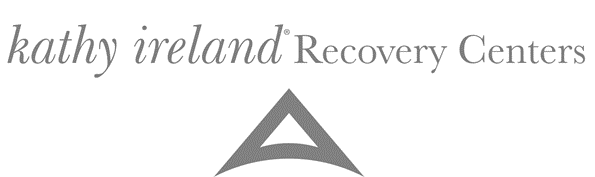 E-FAX Referral Form Referral Source Information: Referring Person Name 	___________________________________________Facility Name/Department 	___________________________________________Telephone Number 		(          )_____________________________________Fax Number 			(          )_____________________________________	Physical Address 		___________________________________________Email Address 		___________________________________________Patient Information: First and Last Name 		___________________________________________	Preferred Name 	___________________________________________Telephone Number		(          )_____________________________________Physical Address 		___________________________________________				___________________________________________Email Address 		___________________________________________                                               Date of Birth 		 	_______ / _______ / _______Social Security Number 	_______ - _______ - _______Gender 			___________________________________________                                               Emergency Contact Name      ___________________________________________                                               Telephone Number	(          )_____________________________________Relation to Patient	 ___________________________________________Payment Source:  Responsible Party (If not the patient) _________________________________________Relationship to Patient	_________________________________________Responsible Party DOB	_________________________________________Insurance Carrier Name		_________________________________________Member / Policy ID Number	_________________________________________Group Number		_________________________________________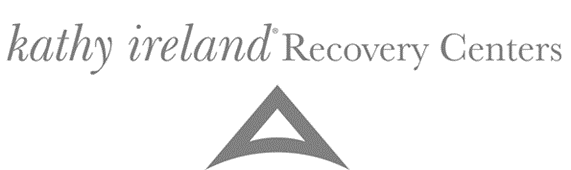 Referring to ASAM Level of Care☐ 1.0 – Outpatient ☐ 2.1 – Intensive Outpatient ☐ 2.5 – Partial Hospitalization Services☐ 3.1 – Clinically Managed Low-Intensity Residential Services☐ 3.5 – Clinically Managed High Intensity Residential Services☐ 3.7 – Medically Monitored Intensive Inpatient ServicesFor hospital referrals, please include the following information: 	☐ History and Physical Exam	☐ Current Medication List	☐ Allergies / Adverse Drug Reactions	☐ Current Treatment Plan and Nursing Notes	☐ Lab Test ResultsReferring Source Name (Printed) 	________________________________________________Referring Source Signature 	________________________________________________Date 					________________________________________________